INFORMACIÓN Y CONSENTIMIENTO DE USO DE DATOS PERSONALES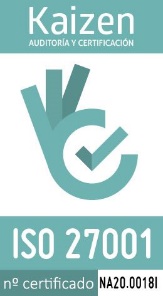 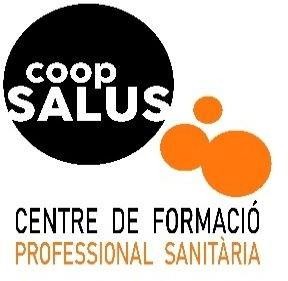 Información Básica(Reglamento 679/2016 del Parlamento Europeo y del Consejo, de 27 de abril)En el caso de producirse alguna modificación de sus datos, rogamos nos lo comunique debidamente por escrito con la finalidad de mantener sus datos actualizados.Fecha:	Firma:ResponsableIdentidad: SALUS COOP. V.CIF:F12059713Dir. Postal: C/ Pintor Vergara, 3 12004 – Castellón de la Plana (CASTELLÓN)Teléfono: 964218617Delegada de Protección de datos: Mª Carmen Hernández CastejónCorreo-e: protecciondedatos@coopsalus.com	www.coopsalus.comFinalidadesEl desempeño de la función docente y orientadora conforme a la legislación vigente. Servicios y actividades complementarias,actividades extraescolares.LegitimaciónLey Orgánica de Educación de 2006 (LOE)/Ley Orgánica General del Sistema Educativo	de 1990. La relación jurídica que produce la firma del contrato de matrícula. El consentimiento de las personas interesadas.DestinatariosEn algunos casos, es necesario que comuniquemos la información que nos ha proporcionado a terceras partes para poder prestarle el servicio solicitado, por ejemplo, Ministerio/Conselleria de Educación, Dpto.Orientación, ERASMUS+, entidades bancarias, compañías aseguradoras, agencias de viaje, Estudio fotográfico de orlas, empresas mantenimiento informático (Almacenamiento de datos), etc. Estas terceras partes solo tienen acceso a la información personal que necesitan para llevar a cabo dichos servicios. Se les exige que mantengan en confidencialidad su información personal y no pueden utilizarla de ninguna otra forma que aquella que les hemos solicitado.En ciertos casos, se contratan servicios de redes sociales (facebook, etc), realizándose transferencias internacionales de datos. En estos casos, seadoptan las garantías adecuadas para proteger su información.ConsentimientosSI  NO  La captación y reproducción de la imagen y, en su caso, voz durante su participación o presencia en las actividades y eventos organizados por el Centro, sea cual sea el medio utilizado para lacaptación o reproducción.ConsentimientosSI  NO  La inclusión de la imagen en material utilizado para publicitar, apoyar o difundir las actividades formativas de Centro.ConsentimientosSI  NO  La inclusión de la imagen, nombre y apellidos en la orla del Centro.ConsentimientosSI  NO  La utilización de la imagen y, en su caso, voz para ilustrarlas noticias en la página web del centro y las remitidas a las distintas redes sociales utilizadas por el Centro.ConsentimientosSI  NO  El tratamiento de los datos para la bolsa de trabajo.ConsentimientosSI  NO  El tratamiento de los datos para recibir información de las acciones formativas del Centro una vez haya finalizado los estudios.Plazo de Conservación de datosLos datos personales serán mantenidos mientras dure la escolarización del alumnado. Al finalizar la misma, los datos personales tratados en cada una de las finalidades indicadas se mantendrán durante los plazos legalmente previstos o durante el plazo que un juez o tribunal los pueda requerir atendiendo al plazo de prescripción de acciones judiciales. Los datos tratados en base al consentimiento del interesado se mantendrán en tanto no expiren los plazos legales aludidos anteriormente, si hubiera obligación legal de mantenimiento, o de no existir ese plazo legal, hasta que el interesado solicite su supresión o revoque el consentimiento otorgado. El expediente académico de acuerdo con la normativa vigente se mantendráindefinidamente.DerechosTiene derecho a obtener confirmación sobre la existencia de un tratamiento de sus datos, a acceder a sus datos personales, solicitar la rectificación de los datos que sean inexactos o, en su caso, solicitar la supresión, cuando entre otros motivos, los datos ya no sean necesarios para los fines para los que fueron recogidos o el interesado retire el consentimiento otorgado.DerechosEn determinados supuestos podrá solicitar la limitación del tratamiento de sus datos, en cuyo caso sólo los conservaremos deacuerdo con la normativa vigente.DerechosEn determinados supuestos puede ejercitar su derecho a la portabilidad de los datos, que serán entregados en un formato estructurado, de uso común o lectura mecánica a usted o el nuevoresponsable de tratamiento que designe.DerechosTiene derecho a revocar en cualquier momento el consentimiento para cualquiera delos tratamientos para los que lo ha otorgado.DerechosEl Centro dispone de formularios para el ejercicio de derechos, puede utilizar los elaborados por la Agencia Española de Protección de Datoso terceros.DerechosEstos formularios deberán ir firmados electrónicamente o ser acompañados de fotocopia del DNI. Si se actúa por medio derepresentante de la misma manera deberá ir acompañado de copia de su DNI o con firma electrónica.DerechosLos formularios deberán ser presentados presencialmente en eldomicilio del centro o remitidos por correo postal o electrónico en las direcciones que aparecen en el apartado “Responsable”.DerechosTiene derecho a presentar una reclamación ante la Agencia Española de Protección deDatos en el supuesto que considere que no se ha atendido convenientemente el ejercicio de sus derechos.